BUDGET MESSAGE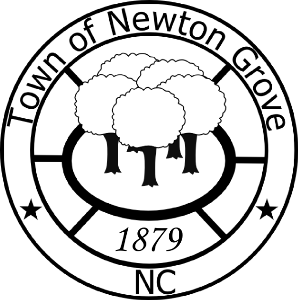 NEWTON GROVE, NORTH CAROLINA 2023 – 2024 BUDGETIn accordance with G.S: 159-11, for your consideration is the proposed FY 2023-2024 budget for Town of Newton Grove. This budget has been based on a property tax rate of$.40/100 of value and estimated revenues from North Carolina League of Municipalities, State of North Carolina and Sampson County Tax Department. The Town of Newton Grove also bills and collects a Fire Tax at a rate of $.075, which is set by the Sampson County Board of Commissioners.The Town will continue to use First Citizens Bank for their banking needs. A central depository account is maintained for the General Fund and Water Fund monies.The annual audit of the Town of Newton Grove is contracted to be performed by Nunn, Brashear & Uzzell, PA.Appointment of Amanda Bradshaw as Budget Officer for year 2023-2024.GENERAL FUNDREVENUES 2023-2024Real Property and Motor Vehicle TaxesThe property valuations used in this budget were obtained from the current TR-2 report. Total valuation for Ad Valorem is $66,112,922.00. Ad Valorem tax includes real and personal property as well as motor vehicle taxes. Sampson County Tax Office collects the Town of Newton Grove’s taxes.Local Sales TaxSales Tax revenue is collected by the state and disbursed to the Town on a monthly or quarterly basis. Sales and use tax is collected on products sold and services within the town limits. Franchise Sales Tax includes sales tax on electricity, telecommunications, piped natural gas, and local video programming.Unrestricted IntergovernmentalThis includes ABC Revenue, refunds on sales taxes paid, and refunds of motor fuel tax paid.TOTAL REVENUE SUMMARYRevenue Source	Proposed Amount Net Ad Valorem		$272,300.00Local Sales Tax	$200,000.0045,000.00250.0010,000.001,500.0045,000.0017,500.001,000.008,000.0010,000.00-Revenue Total	$610,550.00EXPENSES 2023-2024SalariesThe 2023-2024 Budget includes a 3% COLA for all full-time employees. The contribution to the LGRS increased for general employees to 12.85%. The contribution for law enforcement increased to 14.01%.WATER FUNDREVENUES 2023-2024A rate study was performed January 2023. A second increase to user fees and rates are included in the 2023-2024 Proposed Fee Schedule.TOTAL REVENUE SUMMARYRevenue Source	Proposed Amount Water		$185,000.00Sewer	$215,000.00Penalties	$	4,000.00Appropriated Fund Balance	$	-Revenue Total	$404,000.00EXPENSES 2023-2024SalariesThe 2023-2024 Budget includes a 3% COLA for all full-time employees. The contribution to the LGRS increased for general employees to 12.85%.TOTAL EXPENSE SUMMARYExpense Source				Proposed AmountStreet Maintenance 				       $ 51,250.00Expense Total				       $ 51,250.00Amanda BradshawDirector of Finance/ Budget OfficerPROPOSED BUDGET ORDINANCE       Fiscal Year 2023-2024BE IT ORDAINED by the Town Council of the Town of Newton Grove, North Carolina:SECTION IGENERAL FUNDEstimated RevenuesIt is estimated that the following revenues will be available during the fiscal year beginning July 1, 2023 and ending June 30, 2024 to meet the foregoing schedule:General Fund 	Proposed Amount Net Ad Valorem		$272,300.00Local Sales Tax	$200,000.0045,000.00250.0010,000.001,500.0045,000.0017,500.001,000.008,000.0010,000.00-Revenue Total	$610,550.00Estimated ExpensesIt is estimated that the following expenses will be available during the fiscal year beginning July 1, 2023 and ending June 30, 2024 to meet the foregoing schedule:SECTION IIWATER/SEWER FUNDEstimated RevenuesIt is estimated that the following revenues will be available during the fiscal year beginning July 1, 2023 and ending June 30, 2024 to meet the foregoing schedule:  Water/Sewer Fund	Proposed Amount    Water		$185,000.00   Sewer	$215,000.00   Penalties	$	4,000.00  Appropriated Fund Balance	$	-  Revenue Total	$404,000.00Estimated ExpensesIt is estimated that the following expenses will be available during the fiscal year beginning July 1, 2023 and ending June 30, 2024 to meet the foregoing schedule:SECTION IIIPowell Bill FundEstimated RevenuesIt is estimated that the following revenues will be available during the fiscal year beginning July 1, 2023 and ending June 30, 2024 to meet the foregoing schedule:Estimated ExpensesIt is estimated that the following expenses will be available during the fiscal year beginning July 1, 2023 and ending June 30, 2024 to meet the foregoing schedule:Expense Source				Proposed AmountStreet Maintenance 			       $ 51,250.00Expense Total				       $ 51,250.00SECTION IVSalariesPosition					AmountTown Clerk					$50,500.00Deputy Clerk					$33,000.00Chief of Police				$56,200.00Police Officer					$43,500.00Public Works Director			$33,432.00Public Works Technician			$35,360.00Mayor – Monthly				$     150.00Commissioner – Monthly			$     100.00		SECTION V2023-2024 Proposed Fee ScheduleAttached is a copy of the proposed fee schedule for the Fiscal Year 2023-2024 with proposed fee changes highlighted in red.PROPOSED FEE SCHEDULE       Fiscal Year 2023-2024Returned Check Fee 						$25.00 Water Deposit for Homeowners				$75.00Water Deposit for Renters 					$150.00 Notary Public Fees 						$5.00 per seal Copies 							$0.25 per page Fax 								$3.00 (pages 1-3) $1.00 additional page after 3 Tax Rate 							$0.40 per $100 assessed evaluation of property Vehicle Sticker Fee 						$5.00 Water Fees Residential User Fee 						$27.03Commercial & Institutional User Fee 			$33.78 Outside City Limits User Fee an additional 			$15.02Residential Water Rates 0-6,000 gallons 						$ 6.31 6,001-20,000 gallons 						$ 7.49 20,001-50,000 gallons 					$ 8.28 50,001 + gallons 						$ 9.07Commercial & Institutional Rates 0-6,000 gallons 						$ 6.76 6,001-20,0000 gallons 					$ 7.8820,001-50,000 gallons 					$ 8.63 50,001 + gallons 						$ 9.38Sewer Fees Residential User Fee 						$25.34 Commercial & Institutional User Fee 			$36.60 Residential Sewer Rates0-6,000 gallons						$ 5.076,001-20,000 gallons 						$ 5.6320,001-50,000 gallons 					$ 6.1950,001 + gallons 						$ 6.76Commercial & Institutional Rates0-6,000 gallons 						$ 9.676,001-20,000 gallons						$10.1420,001-50,000 gallons 					$10.7050,001 + gallons 						$11.26School User Fee 						$56.31School Sewer Rater per 1,000 gallons 			$ 8.45Sanitation Fee Per Container 					$ 14.00Meter Tampering Fee 						$500.00Re-Connect Fee 						$ 75.00Tap Fees ¾”-1 MeterWater Tap 							$1,000.00Water Tap w/ Bore 						$2,000.00Sewer Tap Gravity 						$3,000.00Sewer Pump Station 						$5,000.00Sewer Bore	 						$1,500.001” + Meter 							Cost + 10%Zoning FeesZoning Compliance – New Residential 			$ 75.00Zoning Compliance – New Commercial 			$100.00Zoning Compliance – Existing Structure 			$ 50.00Additions/Accessory Buildings/Decks, ETC.SubdivisionSubdivisionExempt (NAR) 					$  25.00Minor 							$  50.00Major 							$100.00Cell Tower Permit 					$250.00Special Use Permit 					$250.00Rezoning Permit 					$250.00Sign Permit 						$100.00Variance 						$250.00Appeal 						$250.00Flood Plain Permit Residential 			$  55.00Flood Plain Permit Commercial 			$  80.00Manufactured Home Park Operating Permit		$250.00Manufactured Home Park Inspection Fee		$100.00TOTAL EXPENSE SUMMARYExpense SourceProposed AmountGeneral Administration$169,340.00General Government$ 20,000.00Police$229,810.00Zoning$ 20,000.00Fire Department$ 47,000.00Streets$ 43,000.00Sanitation$ 44,000.00Park$ 13,800.00Library$ 13,600.00Community Events$ 10,000.00Expense Total$610,550.00TOTAL EXPENSE SUMMARYTOTAL EXPENSE SUMMARYExpense SourceProposed AmountAdministration$157,200.00Water Maintenance$ 41,000.00Sewer Maintenance$205,800.00Expense Total$404,000.00Powell Bill FundREVENUES 2023-2024TOTAL REVENUE SUMMARYTOTAL REVENUE SUMMARYRevenue SourceProposed AmountAppropriated Fund$ 30,000.00Allocation From State$ 21,250.00Revenue Total$ 51,250.00General FundProposed AmountGeneral Administration$169,340.00General Government$ 20,000.00Police$229,810.00Zoning$ 20,000.00Fire Department$ 47,000.00Streets$ 43,000.00Sanitation$ 44,000.00Park$ 13,800.00Library$ 13,600.00Community Events$ 10,000.00Expense Total$610,550.00Water/Sewer FundProposed AmountAdministration$157,200.00Water Maintenance$ 41,000.00Sewer Maintenance$205,800.00Expense Total$404,000.00Powell Bill FundProposed AmountAppropriated Fund$ 30,000.00Allocation From State$ 21,250.00Revenue Total$ 51,250.00